The Do’s and Don’ts of Formal/Academic Writing                                The Do’s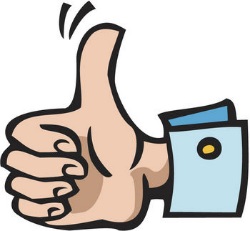 Write in a clear, “plain” style. Avoid “flowery” language at all costs! If necessary, throw out your Thesaurus! Readers are more impressed by the quality of your ideas than your use of multi-syllabic terms.  Use active voice. Put your verbs to work for you and use direct, clear sentences. Vary your sentence structure. Readers get tired when they read a series of lengthy sentences with multiple clauses. Similarly, they feel rushed by a series of short, terse sentences. Use consistent tenses. Present tense is most common in academic papers, and should be used when referring to written texts. Future tense is almost never used. Have someone else read your paper before you turn it in! All writers get very involved in their own ideas and need an outside reader to provide feedback.                                               The Don’ts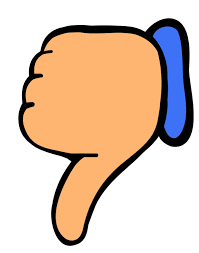 Don’t use first person pronouns ("I", "we," "me," "us," "my," and "our"). Most readers know who is writing the paper, so you do not ever have to refer to yourself.        Exceptions: some academic writing requires the use of first-person pronouns: Tip: Never use the word “you”! Do not use contractions. This rule is stylistic and the goal is a “cleaner” paper. There are many exceptions to this rule and the best thing to do is check with the professor. Tip: “cannot” is one word and “a lot” is two words! Don’t use slang. Only use “proper” English. Don’t use clichés. Be careful – clichés are easy to use. For example, “too little, too late” seems full of meaning, but it is considered vague and cliché in an academic paper.